	KONFEDERÁCIA ODBOROVÝCH ZVÄZOV SLOVENSKEJ REPUBLIKY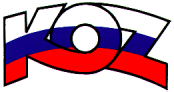 Materiál na rokovanieHSR  dňa 7. 2. 2013/k bodu č. 6 /					                                                S T A N O V I S K Ok Návrhu zákona, ktorým sa mení a dopĺňa zákon č. 300/2005 Z. z. Trestný zákon v znení neskorších predpisov a ktorým sa menia a dopĺňajú niektoré zákonyPredložený Návrh zákona, ktorým sa mení a dopĺňa zákon č. 300/2005 Z. z. Trestný zákon v znení neskorších predpisov a ktorým sa menia a dopĺňajú niektoré zákony transponuje právne záväzné  akty Európskej únie:- smernicu EP a Rady č. 2011/93/EÚ z 13. decembra 2011 o boji proti sexuálnemu zneužívaniu a sexuálnemu vykorisťovaniu detí a proti detskej pornografii, ktorou sa nahrádza rámcové rozhodnutie Rady 2004/68/SVV a - smernicu EP a Rady 2011/36/EÚ z 5. apríla 2011 o prevencii obchodovania s ľuďmi a boji proti nemu a o ochrane  obetí obchodovania, ktorou sa nahrádza rámcové rozhodnutie Rady 2002/629/SVV a - rámcové rozhodnutie Rady 2009/948/SVV z  30. novembra 2009 o predchádzaní kolíziám pri výkone právomoci v trestných veciach a ich urovnávaní. V čl. III sa navrhuje zmena zákona č. 578/2004 Z. z. o poskytovateľoch zdravotnej starostlivosti, zdravotníckych pracovníkoch, stavovských organizáciách v zdravotníctve a o zmene a doplnení niektorých zákonov v znení neskorších predpisov, s cieľom plnenia záväzkov Slovenskej republiky vyplývajúcich zo smernice EP a Rady 2011/93/EÚ z 13. decembra 2011 o boji proti sexuálnemu zneužívaniu a sexuálnemu vykorisťovaniu detí a proti detskej pornografii, ktorou sa nahrádza rámcové rozhodnutie Rady 2004/68/SVV.Závery a odporúčaniaKOZ SR nemá k predloženému Návrhu zákona pripomienky a odporúča ho na ďalšie legislatívne konanie.